ПЛАН-КОНСПЕКТпроведення заняття з персоналомДержавної екологічної інспекції Поліського округуТема: Дискреційні повноваження осіб уповноважений на виконання функцій держави або місцевого самоврядування. Навчальна мета: Провести роз’яснювальну роботу з працівниками Державноїекологічної інспекції Поліського округу про недопущення порушень діючого законодавства при виконанні посадових обов’язків.Час:  45 хв.Місце проведення: Держекоінспекція Поліського округуНавчально-матеріальне забезпечення: план-конспектНормативно-правові акти і література:Закон України «Про основні засади державного нагляду (контролю) у сфері господарської діяльності».Офіційний сайт Національного агентства з питань запобігання корупції.Порядок проведення заняття:Організаційні заходи – 5 хв.перевірка присутніх; оголошення теми і мети заняття.Контроль знань – 5хв.перевірка засвоєння раніше пройденого матеріалу.Викладення матеріалу теми – 25 хв.Питання, які вивчатимуться:Службові повноваження та їх дискреційний характер.Визначення дискреційних повноважень.Приклад наявності/відсутності дискреційних повноважень.Порядок проведення заняття:Закріплення вивченого матеріалу – 5 хв.Підведення підсумків – 5 хв.вказати на питання, які вимагають підвищеної уваги;відповісти на запитанняПлан-конспект склав:_________________Ірина ПАРЕЙКО«____»__________202__року3.1   Службові повноваження та їх дискреційний характер. Де можуть визначатися службові/представницькі повноваження:закони, інші нормативно-правові акти (наприклад, положення
про орган, установу, організацію);трудові договори (контракти);статути підприємств;положення про структурні підрозділи органів, установ, організацій;посадові інструкції;організаційно-розпорядчі документи (наприклад, у разі створення комісії чи робочої групи, повноваження можуть визначатися положенням про відповідну комісію/робочу групу, що затверджується внутрішнім організаційно-розпорядчим документом);доручення керівників;регламенти.Важливо. Приватний інтерес може впливати на об’єктивність або неупередженість прийняття рішень, вчинення чи невчинення дій лише під час реалізації службових/представницьких повноважень, що є дискреційними. 
На практиці виникають труднощі з визначенням того, які повноваження є дискреційними (що таке дискреційні повноваження) та чому саме дискреційні повноваження призводять до виникнення конфлікту інтересів.3.2  Визначення дискреційних повноваженьРекомендації Комітету Міністрів Ради Європи № R(80)2, прийняті Комітетом Міністрів 11.03.1980 на 316-й нараді:
дискреційні повноваження — це повноваження, які адміністративний орган, приймаючи рішення, може здійснювати з певною свободою розсуду, тобто коли такий орган може обирати з кількох юридично допустимих рішень те, яке він вважає найкращим за таких обставин.Методологія проведення антикорупційної експертизи, затверджена наказом Міністерства юстиції України від 24.04.2017 № 1395/5 «Про затвердження Методології проведення антикорупційної експертизи»:
дискреційні повноваження – це сукупність прав та обов’язків органів державної влади та місцевого самоврядування, осіб, уповноважених на виконання функцій держави або місцевого самоврядування, що надають можливість на власний розсуд визначити повністю або частково вид і зміст управлінського рішення, яке приймається, або можливість вибору на власний розсуд одного з декількох варіантів управлінських рішень, передбачених нормативно-правовим актом, проектом нормативно-правового акта.Ознаки дискреційних повноважень, які, зокрема:дають змогу на власний розсуд оцінювати певний юридичний факт, а також обирати одну з декількох можливих форм реагування на нього;надають можливість на власний розсуд обирати міру публічно-правового впливу щодо фізичних та юридичних осіб, його вид, розмір, спосіб реалізації;дають змогу особі обрати форму реалізації своїх повноважень;наділяють особу правом повністю або частково визначати порядок здійснення юридично значущих дій, у тому числі строк та послідовність їх здійснення.Науковий висновок щодо меж дискреційного повноваження суб’єкта владних повноважень та судового контролю за його реалізацією, підготовлений 01.03.2018 за дорученням Голови Касаційного адміністративного суду у складі Верховного Суду:дискреційне повноваження може полягати у виборі діяти чи бездіяти, а якщо діяти – у виборі варіанта рішення чи дії серед варіантів, що прямо чи опосередковано закріплені в законі. Важливою ознакою такого вибору є те, що він здійснюється без необхідності узгодження варіанта вибору із будь-ким.3.3  Приклади наявності/відсутності дискреційних повноваженьПриклад. У підпорядкуванні директора державного підприємства «Державний заклад культури» (посадова особа юридичної особи публічного права) працює його дружина. Статутом підприємства передбачено, що його директор визначає умови оплати праці працівників та застосовує заходи матеріального заохочення, накладає на працівників стягнення.У цій ситуації у директора підприємства наявний приватний інтерес (зумовлений спільною роботою з членом сім’ї) у сфері виконання службових повноважень, який може вплинути на об’єктивність чи неупередженість прийняття рішень або на вчинення/невчинення дій під час виконання ним повноважень стосовно своєї дружини.Ситуація 1. Визначення умов оплати праці працівників та застосування заходів матеріального заохочення, накладення стягнень на працівниківСтатутом підприємства передбачено, що його директор визначає умови оплати праці працівників та застосовує заходи  матеріального заохочення, накладає на працівників стягнення. Положенням про преміювання, що діє на підприємстві, передбачено, що:директор на власний розсуд вирішує питання щодо доцільності матеріального заохочення (преміювання) працівників;директор своїм наказом визначає конкретний розмір премії для працівника залежно від його особистого внеску в діяльність підприємства.Наявний приватний інтерес у цьому випадку не дає змоги директору підприємства об’єктивно оцінити роботу своєї дружини, тому реалізація наведеного повноваження стосовно неї здійснюватиметься в умовах реального конфлікту інтересів. Дискреційні повноваження наявні.Ситуація 2. Надбавка до посадового окладу у зв’язку з присвоєнням дружині звання Заслуженої артистки УкраїниТак, відповідно до постанови Кабінету Міністрів України від 30.08.2002 № 1298 «Про оплату праці працівників на основі Єдиної тарифної сітки розрядів і коефіцієнтів з оплати праці працівників установ, закладів та організацій окремих галузей бюджетної сфери», а також наказу Міністерства культури України від 18.10.2005 № 745 «Про впорядкування умов оплати праці працівників культури на основі Єдиної тарифної сітки» працівникам, яким присвоєно почесне звання «Заслужений працівник України», встановлюється надбавка в розмірі 20 відсотків окладу.Нормативно-правові акти виключають можливість діяти на власний розсуд (встановити або не встановити надбавку, визначати той чи інший розмір надбавки), передбачають чіткі умови, за наявності яких встановлюється надбавка до посадового окладу (особа має відповідне звання), а також фіксований розмір такої надбавки – 20 відсотків від окладу.Отже, при підписанні та поданні на затвердження штатного розпису із встановленням дружині надбавки до посадового окладу у зв’язку з присвоєнням звання Заслуженої артистки України у директора державного підприємства відсутні дискреційні повноваження, тому приватний інтерес директора підприємства не може впливати на його об’єктивність при
вчиненні зазначеної дії. Дискреційні повноваження відсутні.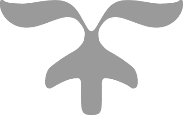 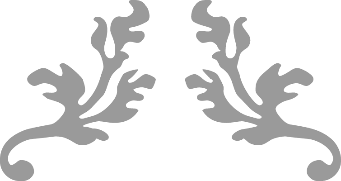 